AMERICAN BAPTIST FOUNDATION SEMINARS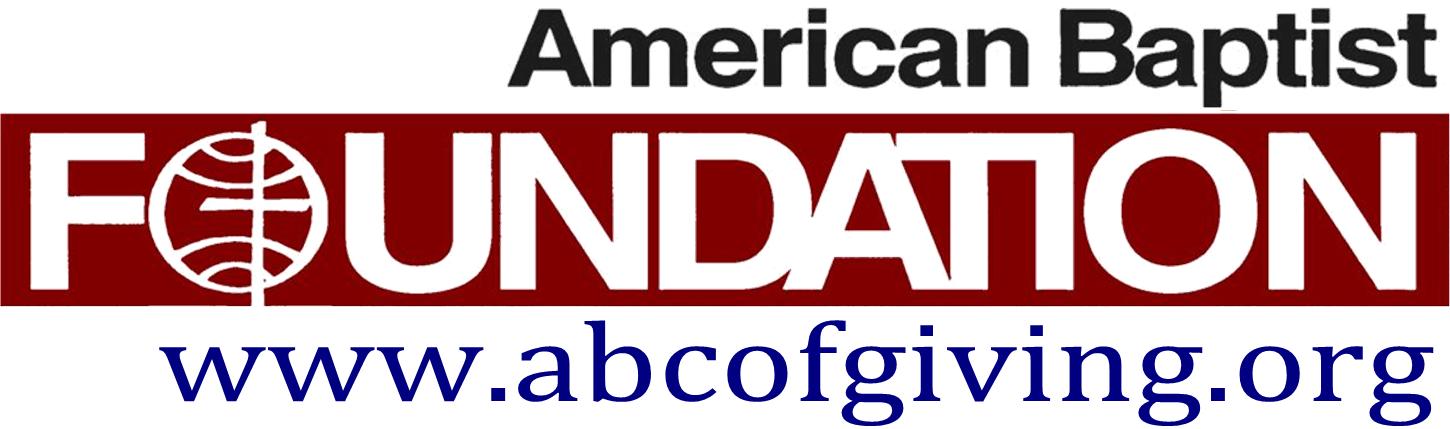 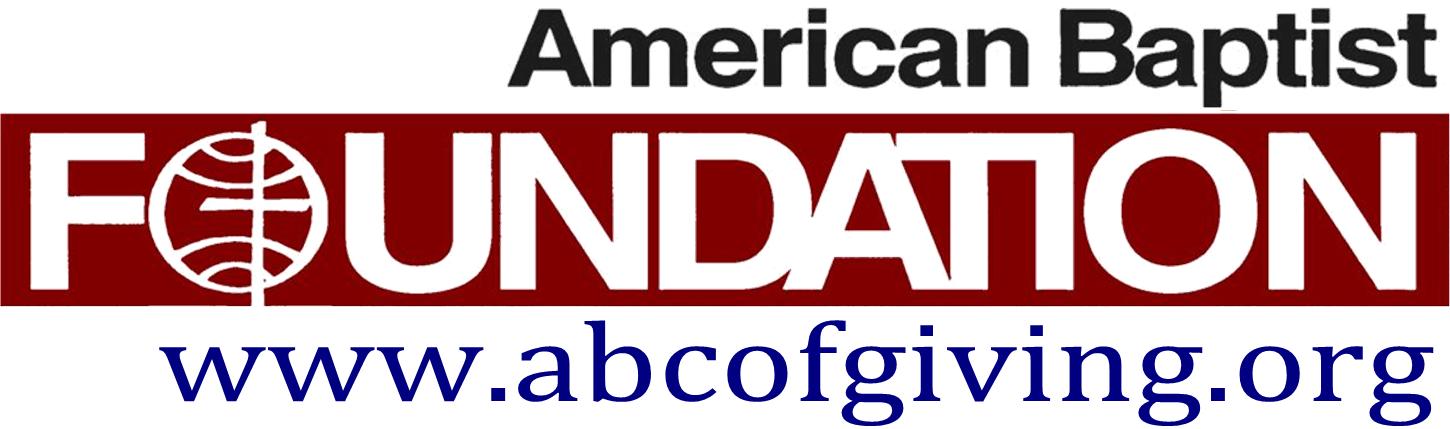 	RegistrationENDOWMENT & INVESTMENT SERVICES STRENGTHENING YOUR FINANICAL FUTUREWho should attend? Finance Committee / Trustees / Pastors Please send 2 to 3 people to represent your church.SATURDAY, MAY 18□       TIME  9:30 to 11:00 AM	WESLEYVILLE BAPTIST CHURCH       ERIE, PA 16510□       TIME  3:00 to 4:30 PM	FIRST BAPTIST CHURCH          MEADVILLE, PA 16335REGISTRATIONPlease complete the Registration Form and return to: Kris.Lutton@abc-usa.org CHURCH you are representing:___________________________________________Representatives Names & Positions: (type on this form, it’s in Word, & return to Kris))))To register for our seminar please complete the Registration Form & return it to Kris Lutton.So I can prepare appropriately, please E-mail a scanned copy of your 2018 Annual Report & Financials.  All documents submitted are kept CONFIDENTIAL.Would you like an ABF representative to meet with your Trustees?  □ Yes   □ NoQuestions?  Contact Kris Lutton: e-mail Kris.lutton@abc-usa.org  or 406.581.7016 cell RSVP Deadline:  Tuesday, May 7, 2019